ПРЕДИСЛОВИЕМеждународный союз электросвязи (МСЭ) является специализированным учреждением Организации Объединенных Наций в области электросвязи. Сектор стандартизации электросвязи МСЭ (МСЭ-Т) – постоянный орган МСЭ. МСЭ-Т отвечает за исследование технических, эксплуатационных и тарифных вопросов и за выпуск Рекомендаций по ним с целью стандартизации электросвязи на всемирной основе.Всемирная ассамблея по стандартизации электросвязи (ВАСЭ), которая проводится каждые четыре года, определяет темы для изучения Исследовательскими комиссиями МСЭ-Т, которые, в свою очередь, разрабатывают Рекомендации по этим темам.  ITU  2013Все права сохранены. Ни одна из частей данной публикации не может быть воспроизведена с помощью каких бы то ни было средств без предварительного письменного разрешения МСЭ.РЕЗОЛЮЦИЯ 71 (Пересм. Дубай, 2012 г.)Допуск академических организаций1 к участию в работе 
Сектора стандартизации электросвязи МСЭ(Йоханнесбург, 2008 г.; Дубай, 2012 г.)Всемирная ассамблея по стандартизации электросвязи (Дубай, 2012 г.),учитывая,a)	что Резолюцией 169 (Гвадалахара, 2010 г.) Полномочной конференции была создана новая категория участия в работе МСЭ для академических организаций и для этой новой категории участия был установлен испытательный срок до следующей Полномочной конференции;b)	что в Резолюции 38 (Пересм. Хайдарабад, 2010 г.) Всемирной конференции по развитию электросвязи рассматривается необходимость обеспечения связи МСЭ с будущим сектора информационно-коммуникационных технологий (ИКТ) благодаря деятельности молодежи;c)	что в Резолюции МСЭ-R 63 (Женева, 2012 г.) Ассамблеи радиосвязи отмечается, что академические организации не должны играть какой-либо роли в процессе принятия решений и что представители академических организаций могут исполнять функции Докладчика;d)	что академические организации играют значительную роль в исследовании, развитии и разработке появляющихся технологий и приложений в области электросвязи/ИКТ, а их участие в работе Сектора стандартизации электросвязи МСЭ (МСЭ-Т) позволит МСЭ-T оставаться на ведущих позициях в области стандартизации технологии;e)	что научный вклад от академических организаций значительно перевесит уровень финансовых взносов, предлагаемый для поощрения их участия, и что их участие принесет пользу работе МСЭ-Т, в особенности поскольку академические организации содействуют новым технологическим разработкам в сфере компетенции Союза, заглядывая в будущее, что позволяет на более ранних этапах развивать появляющиеся технологии и их приложения;f)	что академические организации не должны играть какой-либо роли в процессе принятия решений, включая принятие или утверждение Резолюций, Вопросов, Отчетов и Рекомендаций, независимо от процедуры утверждения,признаваяа)	пункт 5.1.3 Резолюции 71 (Пересм. Гвадалахара, 2010 г.) Полномочной конференции "Стратегический план Союза на 2012–2015 годы", в котором подчеркивается необходимость привлечения к участию в работе МСЭ-Т новых членов из отраслевых и академических организаций;b)	что мероприятия "Калейдоскоп", проводимые ежегодно с 2008 года в рамках инициативы МСЭ по укреплению сотрудничества с академическими организациями, весьма успешны и привели к сотрудничеству между МСЭ-T и академическими организациями, способствуя тем самым развитию диалога между академическими кругами и экспертами, работающими в области стандартизации ИКТ;с)	что с 2008 года на различных мероприятиях "Калейдоскоп" рассматривались такие темы как "Инновации в СПП", "Инновации для охвата цифровыми технологиями", "Что будет после интернета? – Инновации для будущих сетей и услуг", "Полностью подключенный к сети человек? – Инновации для будущих сетей и услуг" и "Создание устойчивых сообществ",памятуя,что принятие заявок на участие академических организаций в работе МСЭ-Т должно ‎осуществляться только при наличии поддержки Государств – Членов МСЭ, к которым ‎относятся эти организации, при условии что такое участие не явится альтернативой ‎для тех академических организаций, которые в настоящее время числятся в Союзе в качестве ‎Членов Секторов или Ассоциированных членов,решает1	дать оценку участию академических организаций за время после утверждения Резолюции 169 (Гвадалахара, 2010 г.);2	разрешить участие академических организаций в различных исследовательских комиссиях, семинарах-практикумах и рабочих группах МСЭ-Т, а также в Консультативной группе по стандартизации электросвязи (КГСЭ), памятуя, что академические организации не должны играть какой-либо роли в принятии решений;3	что академическим организациям должен быть предоставлен доступ к документации МСЭ-Т;4	что представители академических организаций могут выступать в качестве Докладчиков;5	разрешить участие академических организаций в Глобальном симпозиуме по стандартам (ГСС) и в работе Всемирной ассамблеи по стандартизации электросвязи (ВАСЭ) в качестве наблюдателей без права совещательного голоса;6	разрешить участие академических организаций в сопутствующих мероприятиях ВАСЭ, а также в соответствующих выставках;7	поручить КГСЭ провести исследование о необходимости принятия дополнительных мер и/или договоренностей, направленных на стимулирование участия академических организаций и получение пользы от их технического и интеллектуального опыта, и через Директора Бюро стандартизации электросвязи представить отчет о результатах Совету и следующей ВАСЭ в 2016 году;8	что размер ежегодного финансового взноса за участие академических организаций должен быть уменьшен, в первую очередь для академических организаций развивающихся стран2,поручает Директору Бюро стандартизации электросвязи1	продолжить свои успешные усилия, с тем чтобы изучить и рекомендовать, отчасти основываясь на консультациях со стороны КГСЭ, различные механизмы, такие как использование добровольных финансовых взносов и взносов в натуральной форме, для поощрения сотрудничества с академическими организациями во всех шести регионах3 и содействия их расширенному участию;2	продолжить ежегодную организацию мероприятия "Калейдоскоп" на основе ротации по шести регионам, насколько это возможно;3	сотрудничать с ITU-TELECOM для расширения осведомленности о ценности членства академических организаций в МСЭ-Т,предлагает Советуучесть при представлении отчета следующей Полномочной конференции (Пусан, 2014 г.) положительный вклад академических организаций в различные виды деятельности МСЭ и рекомендовать, чтобы академические организации и далее допускались к участию в работе трех Секторов МСЭ на постоянной основе,предлагает Членам МСЭинформировать академические организации о настоящей Резолюции, а также поддерживать и поощрять их присоединяться к МСЭ-Т и участвовать в его деятельности.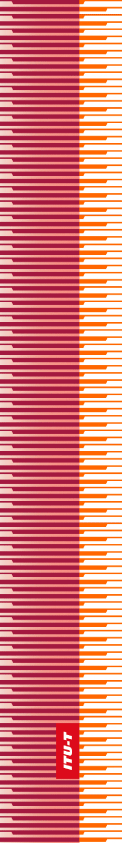 Международный союз электросвязиМеждународный союз электросвязиМеждународный союз электросвязиМСЭ-ТСЕКТОР СТАНДАРТИЗАЦИИ
ЭЛЕКТРОСВЯЗИ МСЭСЕКТОР СТАНДАРТИЗАЦИИ
ЭЛЕКТРОСВЯЗИ МСЭВСЕМИРНАЯ АССАМБЛЕЯ ПО СТАНДАРТИЗАЦИИ ЭЛЕКТРОСВЯЗИ 
Дубай, 20–29 ноября 2012 годаВСЕМИРНАЯ АССАМБЛЕЯ ПО СТАНДАРТИЗАЦИИ ЭЛЕКТРОСВЯЗИ 
Дубай, 20–29 ноября 2012 годаВСЕМИРНАЯ АССАМБЛЕЯ ПО СТАНДАРТИЗАЦИИ ЭЛЕКТРОСВЯЗИ 
Дубай, 20–29 ноября 2012 годаВСЕМИРНАЯ АССАМБЛЕЯ ПО СТАНДАРТИЗАЦИИ ЭЛЕКТРОСВЯЗИ 
Дубай, 20–29 ноября 2012 годаРезолюция 71 – Допуск академических организаций к участию в работе Сектора стандартизации электросвязи МСЭРезолюция 71 – Допуск академических организаций к участию в работе Сектора стандартизации электросвязи МСЭРезолюция 71 – Допуск академических организаций к участию в работе Сектора стандартизации электросвязи МСЭРезолюция 71 – Допуск академических организаций к участию в работе Сектора стандартизации электросвязи МСЭ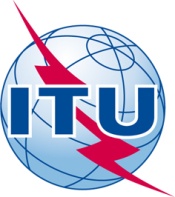 